旋耕机（单、双轴）产品及关键件明细表产品型号、规格及名称：                                                                     生产者 ：                                                 生产企业 ：                                                整机照片（前左45°，后右45°各一张，背景清晰彩色5吋）：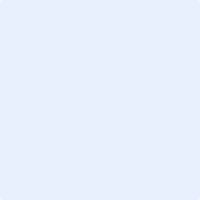 说明：1、旋耕机结构型式应从幅宽、配套动力、每米幅宽质量、刀辊转速、作业速度、刀辊最大回转半径、相邻切削面间距等参数依据GB/T5668-2017标准4.2表1确定。2、旋耕机型号按JB/T8574编制。3、有多种配置的应填写完整，否则该配置的旋耕机将不在认证的范围内。申报单位负责人签字：                      年     月    日申报单位公章：认证机构确认签字：                        年     月    日序号项目名称单位规格备注1产品型号、规格及名称/2产品品目/3整机生产者/4整机生产企业/5整机工作状态外形尺寸mm长×宽×高6整机结构质量kg7整机结构型式/□圆梁型 □框架型(□单轴□双轴□折叠型)8工作幅宽cm9耕深cm10变速箱挡位数个□1 □2 □3 □    11整机作业速度km/h12安全离合保护装置/适用于配套动力＞88kW的拖拉机13前刀辊（或单轴刀辊）设计转速r/min14前刀辊（或单轴刀辊）最终传动方式/侧边、中间15前刀辊（或单轴刀辊）最大回转半径mm≤30016前刀辊（或单轴刀辊）刀轴连接型式/花键式、法兰盘式17前刀辊（或单轴刀辊）总安装刀数把18后刀辊（双轴）设计转速r/min19后刀辊（双轴）最终传动方式/侧边、中间20后刀辊（双轴）最大回转半径mm≤30021后刀辊（双轴）刀轴连接型式/花键式、法兰盘式22后刀辊（双轴）总安装刀数把23整机限深装置型式/固定式、可调式24整机与拖拉机联结方式/中间三点悬挂25配套拖拉机标定功率范围kW26配套拖拉机动力输出轴转速r/min540、720、760、100027中间传动变速机构型式/□全齿轮传动   □齿轮-链条传动□其它         28中间传动变速机构变速箱材质/□灰铁 □球铁 □其它   29侧面传动变速机构型式/□全齿轮传动   □齿轮-链条传动□其它         30侧面传动变速机构变速箱材质/□灰铁 □球铁 □其它   31框架断面形状/□圆形  □方形32框架材质/33前刀轴结构型式/刀座式、刀盘式34前刀轴外径mm35后刀轴结构型式/刀座式、刀盘式36后刀轴外径mm37万向节传动轴动力输入传动轴/内、外伸缩轴结构花键形、方形、异面形等如有，写明形式；如无，写“无”38动力输入传动轴转矩限制器/□有 □无39侧面传动传动轴/内、外伸缩轴结构花键形、方形、异面形等如有，写明形式；如无，写“无”40万向节传动轴侧面传动传动轴转矩限制器/ □有 □无41万向节传动轴防护罩材质:如有，写明材质；如无，写“无”42前刀辊旋耕刀型号/L弯刀、专用刀等43前刀辊旋耕刀材质/65 Mn、60Si2 Mn等44后刀辊辊旋耕刀型号/1T245、1T225等45后刀辊辊旋耕刀材质/65 Mn、60Si2 Mn等46单轴辊旋耕刀型号/1T245、1T225等47单轴辊旋耕刀材质/65 Mn、60Si2 Mn等